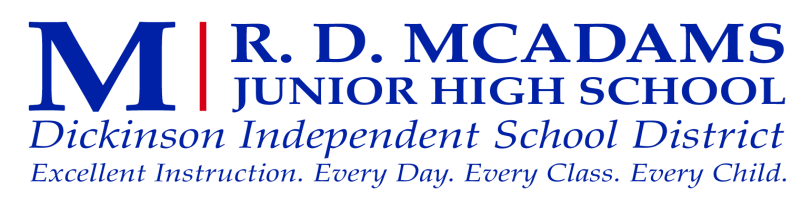 Mrs. ForrestRoom: C122	Phone: 281-229-7220Email: aforrest@dickinsonisd.orgThe vision of McAdams Jr. High is, “We enter to learn…We leave to achieve.”Academic grading:Late/Make-up Work Policy: Students are expected to make up missed assignments and/or tests after absences.  Each student should have all make-up work/tests completed within 3 days of returning to school.  The student should plan to attend tutorials to ensure that they master the skills covered during their absence.  The student is responsible for obtaining any and all missed assignments from me and to check with fellow classmates for notes taken during the absence. Academic Dishonesty Policy: Academic misconduct of any kind is unacceptable and will result in disciplinary consequences. The student’s parent will be notified, and the student will be given an alternate assignment. The maximum grade a student can earn on the alternate assignment is a 70%. Repeated offenses may jeopardize the student’s ability to successfully complete the course.Instructional Goals: Students are expected to improve over the year based on various forms of assessments. Parents will receive notification via phone, email, Skyward, progress reports, etc. of how their child is performing.Consequences: Consequences include, but are not limited to: student/teacher conference, lunch detention, after school detention, parent contact, Gator Way violation.  The consequence will depend on the offense. Disrespect will not be tolerated. Conferences and Grade notification:  You may contact me anytime by phone or email.  I will get back to you within 24 hours.  During instruction, a phone call may go directly to voice mail.  I will be happy to meet with you regarding your child and his/her progress.  Your child will bring home progress reports at 3 weeks, 6 weeks, and a final report card at each 9 week period.  Conference Time: 10:13-11:03 a.m.Classroom expectations:  Be on time.Be prepared and responsible.Be respectful.Be an involved learner.Be a problem solver. Parents and students,Please sign below showing that you have read the syllabus for Mrs. Forrest and understand the expectations and class procedures._________________________________			Student signature 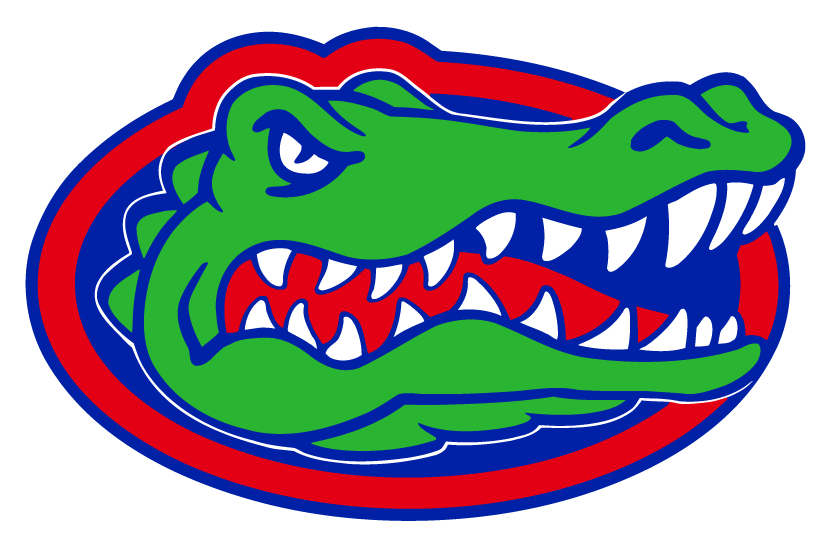 _________________________________Student Name (printed)_________________________________ Printed Parent Name_________________________________Parent signature_______Class periodParents, I would also be very grateful if you would respond to the following question.Best Phone # to reach you : ____________________________Email:_____________________________________________________Tell me something I should know about your child:____________________________________________________________________________________________________________________________________________________________________________________Thank you for taking the time to complete this survey. Please return to:  Mrs. Forrest                              .Summative Assessments (CBAs, Tests, Projects, Other Major Assignments)45%Formative Assessments (Daily Work, Classwork, checkpoints, homework, notebooks, labs, journals)55%